CATEGORILLA		Best & Worst Countries to be a Woman 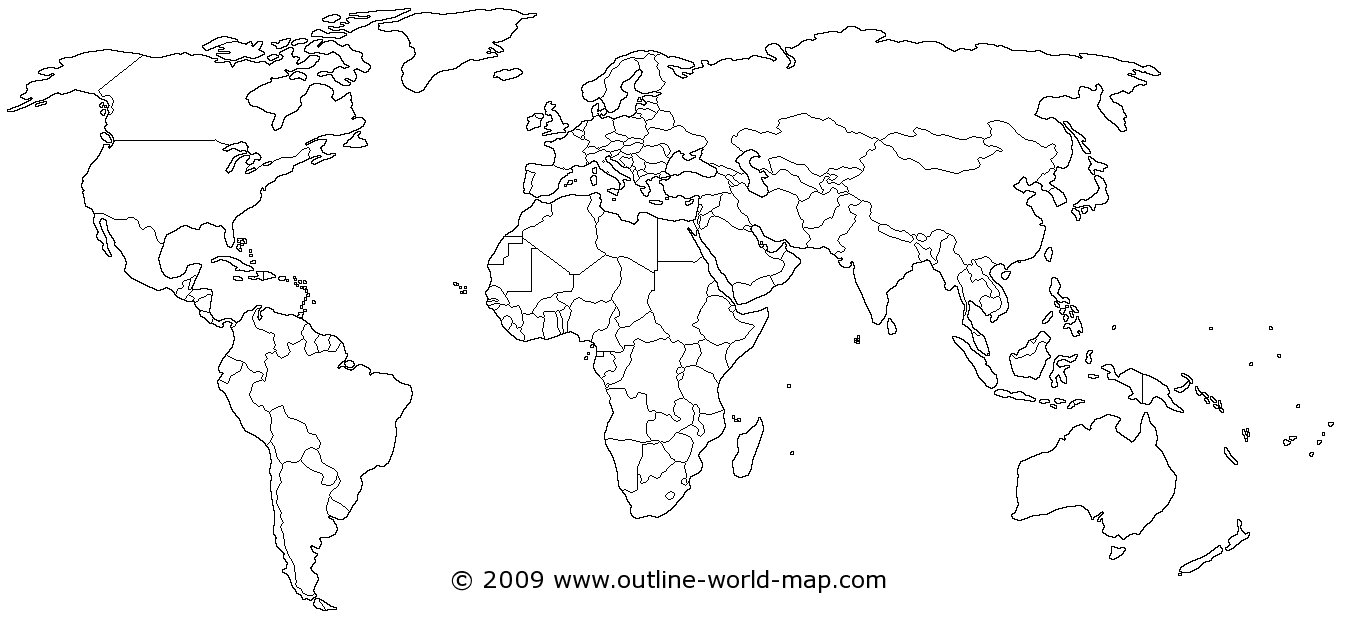 	Top 10 Best Countries for Women	Top 10 Worst Countries for WomenWhat are some things the best countries for women have in common?What are some things the worst countries for women have in common?What surprised you the most about this article/data?